SEVEN WORDS FROM THE CROSSFOR GOOD FRIDAY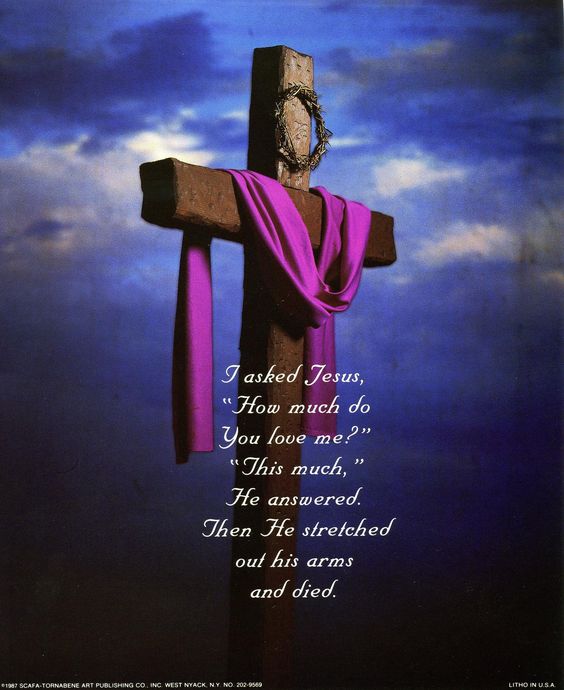 This service starts at 12 noon, the time Jesus died. We reflect on the last words uttered. Each reflection will be preceded by music for prayer.  Words in bold are said together.Father, forgive them, for they no not what they are doingMeditation and musicBefore you die, Jesus Christ,And the world goes into deep darkness,Take our lives, from our souls,From our consciencesAll that has offended you,All that has hurt others. And the obstinacyWhich has made us numb To the plight of those whom we could help or heal. Lamb if God, you take away the sin of the worldHave mercy upon usLamb of God, you take away the sin of the worldHave mercy on us.Lamb of God, you take away the sin of the worldGrant us your peaceOn this day, at this time,Irrespective of our faith or lack of it,We accept deeply in our heartsThe only words that can set us free;Your sins are forgiven,Your sins are forgiven. AmenMusic and reflection……………………………..Today you will be with me in paradiseLord Jesus, remember usWhen you come into your kingdomRemember us, not for our impressive CV.Nor the things we hope will appear in our obituariesRemember usNot for the virtues we occasionally displayOr for any creditWe think we have in our oral account.Remember us,As one of the criminal communityWho hung at your side,And if life will not let us be in paradiseWith you today,Keep a place for us. AmenMusic and reflection……………………………….Mother, there is your son……………For our families, where they are open, loving, supportive,That their joy might be kept safe, Lord hear us,Lord graciously hear usFor our families,Where they are tense, troubled, fragmented,That they may find a way through the pain,Not a path away from it,Lord hear us. Lord, graciously hear us For our churches,Where they have become introvertedSuspicious of the strangerObsessed with dead rather than living stonesSuffocated by correctness and traditionThat they might be redeemedFrom the pawnshop of past gloryAnd renewed by the power of the Holy SpiritLord, hear us. Lord, graciously hear usFor ourselves, in this place of worshipSurrounded by peopleWhose journey we have not travelled,Whose depth of faith we do not know,Whose potentials we cannot imagine,That we might somehow know we belong to each otherLord, graciously hear usAnd before you leave the crossAnd we vacate this building,If there is one of our familyFor whom we should care more fondly,Direct our gaze to them,As you turned Mary towards John.Amen Silence and meditation………………My God, my God, why have you forsaken me? Lord JesusBy your cry of desperate honesty,Rid us of superficial faithWhich is afraid of the dark.Not so that we might be justified pessimists,But so that we might discover profound joy.Give us, when we need it,The courage to doubt, to rage, to question,To rail against heaven until we know that we are heard.We do not ask for easy answers to hard times;There are many who can offer these.We ask for a sense of your solidarity,That will be enoughTo let us knowThat we do not walk or cry alone;That will enable us to go through the darkAnd find light again in the morning Amen Silence and meditation………………AmenI am thirstyYou have made us for yourself.We know it, even if we cannot name it.We have had these bodies and these minds Long enough to learn to live with our limitationsYet, despite this, something hankers, yearns, thirstsFor something better, which we know is there.Beautiful music endsAnd we wish it could continue. We embrace,Then refrain from embracingAnd wish that we could be held forever’We think deeply, or feel deeplyAnd wish that this sense of being caught up in livingWould not be interrupted by the mundane things of life.We sense the disappointment In dashed hopes that deserve to be fulfilled.In missed opportunitiesWhich should have led to joy not frustration.In people whose potential has been buriedor denied and deserves to flourish.So much of life demands a resolution.So thank you for this incompleteness,Thank you for this yearning,Thank you for this thirst.Thank you for giving us enough of you to want more,And to sense the fullness of eternityWith the limits of time. It is finishedNow Lord Jesus,You can let go of us.You have convinced us of our sinAnd you have forgiven it.You have convinced us of your wayAnd have engaged us on it.You have shown us a foretaste of heavenAnd have made us a part of it.You can let go of us now.Having overcome the sin of the world,Death will be a small obstacleJust as you foretoldThat you would be handed over to be crucifiedAnd this has come true; also you foretoldThat on the third day You will rise againAnd we will be your witnesses. Amen Silence and meditation………………Father, into your hands I commit my SpiritGod, who before your birth, called you into being,Now calls you back, his accent still the same.Lord Jesus, we will let you go.You cannot cling to life forever,Nor can we cling to a dying frame, nor do we grudge youThat peace which passes all understandingWhich you have promised to us. Go to heaven, where you will welcome thoseWho die in your faithWhose death, with your death, we rememberTell them that we love them. That we miss them.Even if we need to forgive them,That they are not forgotten.And cheered by the prospect of a dayWhen there will be no more death or parting.And all shall be weak, and all shall be one,May they who have died before usBe among the first to welcome us to heavenWhere, with you enthroned in glory,And in the company of the Blessed Virgin Mary,And all the saints, Keep us in faith, fill us with hope,Deepen us through love,To the glory of your holy nameAmen Silence and meditation………………Please leave the church in silence. You are welcome to stay as long as you like.Seven words from the Cross’ copyright 1998 Iona Community Glasgow G51 3UU